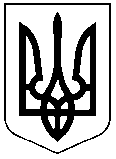 ЧЕРКАСЬКА  РАЙОННА  РАДАПРОТОКОЛдругої позачергової сесії районної радиVІІІ скликанням. Черкаси							11 грудня 2020 року1. Обрано депутатів	- 54 особи2. Взяли участь у роботі сесії – 49 депутатів    (список додається)3. Взяли участь у роботі сесії – 14 запрошених осіб    (список додається)ПОРЯДОК ДЕННИЙ:Про реорганізацію Чигиринської районної ради шляхом приєднання.Про реорганізацію Канівської районної ради шляхом приєднання.Про реорганізацію Городищенської районної ради шляхом приєднання.Про реорганізацію Корсунь-Шевченківської районної ради шляхом приєднання.Про реорганізацію Смілянської районної ради шляхом приєднання.Про реорганізацію Кам’янської районної ради шляхом приєднання.Про ліквідацію КЗ «РОМЦ НТ» Черкаської районної ради.Про ліквідацію ДЮСШ «Мрія».Про ліквідацію СПОРТКЛУБУ «СЛАВУТИЧ».Про ліквідацію редакції радіомовлення Черкаського району Черкаської області.Про ліквідацію Територіального центру соціального обслуговування (надання соціальних послуг) Черкаського району.Про Регламент Черкаської районної ради VIII скликання.Про утворення президії Черкаської районної ради VIII скликання та затвердження її складу.Про Положення про президію Черкаської районної ради VІІІ скликання.Про план діяльності з підготовки проектів регуляторних актів Черкаської районної ради на 2021 рік.Про внесення змін до Статуту КНП «Черкаська центральна районна лікарня».Про внесення змін до переліку суб’єктів (об’єктів) спільної власності територіальних громад сіл Черкаського району та уповноважених органів, яким вони передані в управління.Про безоплатну передачу бюджетних установ у власність об’єднаних територіальних громад.Про безоплатну передачу стоматологічного обладнання.Про звільнення від орендної плати ФОП Ільченко.Про ініціативу щодо передачі об’єктів права комунальної власності.СЛУХАЛИ: Гриценко Ірину Василівну, завідувачку сектору з питань юридичного забезпечення та управління майном спільної власності виконавчого апарату Черкаської районної ради, яка поінформувала про виконання вимог закону щодо реорганізації Чигиринської районної ради шляхом приєднання до Черкаської районної ради.ВИСТУПИЛИ: Латенко Василь Миколайович, депутат районної ради, фракція «Політична партія Всеукраїнське об`єднання «Батьківщина»», Гончаренко Олександр Іванович, заступник голови Черкаської районної ради.ВИРІШИЛИ: рішення районної ради «Про реорганізацію Чигиринської районної ради шляхом приєднання» прийнято, додається.СЛУХАЛИ: Гриценко Ірину Василівну, завідувачку сектору з питань юридичного забезпечення та управління майном спільної власності виконавчого апарату Черкаської районної ради, яка поінформувала про виконання вимог закону щодо реорганізації Канівської районної ради шляхом приєднання до Черкаської районної ради.ВИРІШИЛИ: рішення районної ради «Про реорганізацію Канівської районної ради шляхом приєднання» прийнято, додається.3.	СЛУХАЛИ: Гриценко Ірину Василівну, завідувачку сектору з питань юридичного забезпечення та управління майном спільної власності виконавчого апарату Черкаської районної ради, яка поінформувала про виконання вимог закону щодо реорганізації Городищенської районної ради шляхом приєднання до Черкаської районної ради.ВИРІШИЛИ: рішення районної ради «Про реорганізацію Городищенської районної ради шляхом приєднання» прийнято, додається.4.	СЛУХАЛИ: Гриценко Ірину Василівну, завідувачку сектору з питань юридичного забезпечення та управління майном спільної власності виконавчого апарату Черкаської районної ради, яка поінформувала про виконання вимог закону щодо реорганізації Корсунь-Шевченківської районної ради шляхом приєднання до Черкаської районної ради.ВИРІШИЛИ: рішення районної ради «Про реорганізацію Корсунь-Шевченківської районної ради шляхом приєднання» прийнято, додається.5.	СЛУХАЛИ: Гриценко Ірину Василівну, завідувачку сектору з питань юридичного забезпечення та управління майном спільної власності виконавчого апарату Черкаської районної ради, яка поінформувала про виконання вимог закону щодо реорганізації Смілянської районної ради шляхом приєднання до Черкаської районної ради.ВИРІШИЛИ: рішення районної ради «Про реорганізацію Смілянської районної ради шляхом приєднання» прийнято, додається.6.	СЛУХАЛИ: Гриценко Ірину Василівну, завідувачку сектору з питань юридичного забезпечення та управління майном спільної власності виконавчого апарату Черкаської районної ради, яка поінформувала про виконання вимог закону щодо реорганізації Кам’янської районної ради шляхом приєднання до Черкаської районної ради.ВИРІШИЛИ: рішення районної ради «Про реорганізацію Кам’янської районної ради шляхом приєднання» прийнято, додається.7.	СЛУХАЛИ: Гриценко Ірину Василівну, завідувачку сектору з питань юридичного забезпечення та управління майном спільної власності виконавчого апарату Черкаської районної ради, яка поінформувала про ліквідацію КЗ «РОМЦ НТ» Черкаської районної ради.ВИСТУПИЛИ: Дзюба Андрій Миколайович, депутат районної ради, фракція «ПОЛІТИЧНА ПАРТІЯ «ЗА МАЙБУТНЄ»», Полулях Валентина Миколаївна, директор комунального закладу «Черкаський районний організаційно-методичний центр народної творчості» Черкаської районної ради, Клименко Володимир Андрійович, голова Черкаської районної державної адміністрації, Собко Олексій Петрович, депутат районної ради, фракція «ПОЛІТИЧНА ПАРТІЯ «ЄВРОПЕЙСЬКА СОЛІДАРНІСТЬ»», Руснак Таїсія Григорівна, депутат районної ради, фракція «Політична партія Всеукраїнське об`єднання «Батьківщина»», Григорчук Людмила Василівна, начальник відділу освіти Черкаської районної державної адміністрації, Запорожець Анатолій Вікторович, депутат районної ради, фракція «Політична партія Всеукраїнське об’єднання «ЧЕРКАЩАНИ»». ВИРІШИЛИ: рішення районної ради «Про ліквідацію КЗ «РОМЦ НТ» Черкаської районної ради» прийнято, додається.8.	СЛУХАЛИ: Гриценко Ірину Василівну, завідувачку сектору з питань юридичного забезпечення та управління майном спільної власності виконавчого апарату Черкаської районної ради, яка поінформувала про ліквідацію ДЮСШ «Мрія».ВИРІШИЛИ: рішення районної ради «Про ліквідацію ДЮСШ «Мрія»» прийнято, додається.9.	СЛУХАЛИ: Гриценко Ірину Василівну, завідувачку сектору з питань юридичного забезпечення та управління майном спільної власності виконавчого апарату Черкаської районної ради, яка поінформувала про ліквідацію СПОРТКЛУБУ «СЛАВУТИЧ». ВИРІШИЛИ: рішення районної ради «Про ліквідацію СПОРТКЛУБУ «СЛАВУТИЧ»» прийнято, додається.10.	СЛУХАЛИ: Гриценко Ірину Василівну, завідувачку сектору з питань юридичного забезпечення та управління майном спільної власності виконавчого апарату Черкаської районної ради, яка поінформувала про ліквідацію редакції радіомовлення Черкаського району Черкаської області. ВИРІШИЛИ: рішення районної ради «Про ліквідацію редакції радіомовлення Черкаського району Черкаської області» прийнято, додається.11.	СЛУХАЛИ: Гриценко Ірину Василівну, завідувачку сектору з питань юридичного забезпечення та управління майном спільної власності виконавчого апарату Черкаської районної ради, яка поінформувала про ліквідацію Територіального центру соціального обслуговування (надання соціальних послуг) Черкаського району.ВИРІШИЛИ: рішення районної ради «Про ліквідацію Територіального центру соціального обслуговування (надання соціальних послуг) Черкаського району» прийнято, додається.Після перерви.12.	СЛУХАЛИ: Собка Олексія Петровича, голову постійної комісії з питань регламенту, депутатської етики, забезпечення законності, запобігання корупції та організації роботи районної ради, який поінформував, що відповідно до Закону України «Про місцеве самоврядування в Україні»  не пізніше, як на другій сесії, затверджується Регламент. Регламент Черкаської районної ради  опрацьований на засіданні профільної постійної комісії. Озвучив розділи, які регламентують діяльність районної  ради та її виконавчого апарату та пропозиції, які надійшли від депутатів.ВИРІШИЛИ: рішення районної ради «Про Регламент Черкаської районної ради VIII скликання» прийнято, додається.СЛУХАЛИ: Собка Олексія Петровича, голову постійної комісії з питань регламенту, депутатської етики, забезпечення законності, запобігання корупції та організації роботи районної ради, який поінформував, що відповідно до Закону України «Про місцеве самоврядування в Україні» може утворюватися президія районної ради. До її складу за посадами входять голова районної ради та його заступник, голови постійних комісій та уповноважені представники фракцій. Задля координації дій до складу президії запропоновано включити голову районної державної адміністрації.ВИРІШИЛИ: рішення районної ради «Про утворення президії Черкаської районної ради VIII скликання та затвердження її складу» прийнято, додається.СЛУХАЛИ: Собка Олексія Петровича, голову постійної комісії з питань регламенту, депутатської етики, забезпечення законності, запобігання корупції та організації роботи районної ради, який поінформував, що положення про президію розглянуто на засіданні постійної комісії. Цим положенням регулюється діяльність дорадчого органу, зокрема порядок скликання, повноваження та інші організаційні питання.ВИСТУПИВ: Панчук Олексій Олександрович, депутат районної ради, фракція «ПОЛІТИЧНА ПАРТІЯ «ОПОЗИЦІЙНА ПЛАТФОРМА – ЗА ЖИТТЯ».ВИРІШИЛИ: рішення районної ради «Про Положення про президію Черкаської районної ради VІІІ скликання» прийнято, додається.15.	СЛУХАЛИ: Гриценко Ірину Василівну, завідувачку сектору з питань юридичного забезпечення та управління майном спільної власності виконавчого апарату Черкаської районної ради, яка поінформувала про план діяльності з підготовки проектів регуляторних актів на 2021 рік.ВИСТУПИВ: Петров Віталій Олександрович, голова постійної комісії, повідомив, що питання розглядалося на засіданні постійної комісії районної ради з питань транспорту, зв’язку, комунальної власності та державної регуляторної політики, запропонував підтримати.ВИРІШИЛИ: рішення районної ради «Про план діяльності з підготовки проектів регуляторних актів Черкаської районної ради на 2021 рік» прийнято, додається.16.	СЛУХАЛИ: Гриценко Ірину Василівну, завідувачку сектору з питань юридичного забезпечення та управління майном спільної власності виконавчого апарату Черкаської районної ради, яка поінформувала, що внесення змін до Статуту КНП «Черкаська центральна районна лікарня» Черкаської раойнної ради пов’язане зі зміною адреси.ВИРІШИЛИ: рішення районної ради «Про внесення змін до Статуту КНП «Черкаська центральна районна лікарня»» прийнято, додається.17.	СЛУХАЛИ: Гриценко Ірину Василівну, завідувачку сектору з питань юридичного забезпечення та управління майном спільної власності виконавчого апарату Черкаської районної ради, яка поінформувала про зміни, які вносяться до переліку суб’єктів (об’єктів) спільної власності територіальних громад сіл Черкаського району та уповноважених органів, яким вони передані в управління.ВИРІШИЛИ: рішення районної ради «Про внесення змін до переліку суб’єктів (об’єктів) спільної власності територіальних громад сіл Черкаського району та уповноважених органів, яким вони передані в управління» прийнято, додається.18.	СЛУХАЛИ: Гриценко Ірину Василівну, завідувачку сектору з питань юридичного забезпечення та управління майном спільної власності виконавчого апарату Черкаської районної ради, яка поінформувала про передачу закладів освіти у комунальну власність територіальних громад.ВИРІШИЛИ: рішення районної ради «Про безоплатну передачу бюджетних установ у власність об’єднаних територіальних громад» прийнято, додається.19.	СЛУХАЛИ: Гриценко Ірину Василівну, завідувачку сектору з питань юридичного забезпечення та управління майном спільної власності виконавчого апарату Черкаської районної ради, яка поінформувала про передачу стоматологічного обладнання у комунальну власність територіальних громад.ВИРІШИЛИ: рішення районної ради «Про безоплатну передачу стоматологічного обладнання» прийнято, додається.20.	СЛУХАЛИ: Гриценко Ірину Василівну, завідувачку сектору з питань юридичного забезпечення та управління майном спільної власності виконавчого апарату Черкаської районної ради, яка поінформувала про звільнення від орендної плати ФОП Ільченко.ВИСТУПИЛИ: Маліщук Лілія Миколаївна, депутат районної ради, фракція «Політична партія Всеукраїнське об’єднання «ЧЕРКАЩАНИ»», Петров Віталій Олександрович, голова постійної комісії з питань транспорту, зв’язку, комунальної власності та державної регуляторної політики, Дзюба Андрій Миколайович, депутат районної ради, фракція «ПОЛІТИЧНА ПАРТІЯ «ЗА МАЙБУТНЄ"»», Панчук Олексій Олександрович, депутат районної ради, фракція «ПОЛІТИЧНА ПАРТІЯ «ОПОЗИЦІЙНА ПЛАТФОРМА – ЗА ЖИТТЯ»».ВИРІШИЛИ: рішення районної ради не прийнято.21.	СЛУХАЛИ: Гриценко Ірину Василівну, завідувачку сектору з питань юридичного забезпечення та управління майном спільної власності виконавчого апарату Черкаської районної ради, яка поінформувала  про ініціативу районної ради щодо передачі об’єктів права комунальної власності територіальним громадам.ВИСТУПИВ: Собко Олексій Петрович, голова постійної комісії з питань регламенту, депутатської етики, забезпечення законності, запобігання корупції та організації роботи районної ради.ВИРІШИЛИ: рішення районної ради «Про ініціативу щодо передачі об’єктів права комунальної власності» прийнято, додається.Голова								Олександр ВАСИЛЕНКО